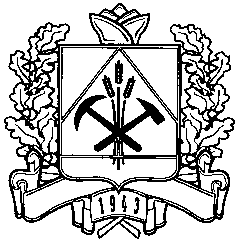 ДЕПАРТАМЕНТ ПРИРОДНЫХ РЕСУРСОВ И ЭКОЛОГИИ      Кемеровской областиПриказ«24» марта 2016  № 49                                                                         г. КемеровоО внесении изменений в приказ от 05.12.2014 № 224 «Об утверждении Порядка обеспечения доступа граждан и организаций к информации о деятельности департамента природных ресурсов и экологии Кемеровской области»В соответствии с Протоколом заседания Правительственной комиссии по координации деятельности открытого правительства от 04.02.2016 № 1 приказываю:	1. Внести изменения в приказ от 05.12.2014 № 224 «Об утверждении Порядка обеспечения доступа граждан и организаций к информации о деятельности департамента природных ресурсов и экологии Кемеровской области» (далее – Приказ), следующие изменения: 1.1. Абзац 4 подпункта 3.1.9 пункта 3.1 Приказа изложить в новой редакции:«Ответственный за предоставление информации – ведущий специалист департамента Будакова Галина Александровна.».1.2. Дополнить пункт 3.1 Приказа подпунктом 3.1.10 следующего содержания:«3.1.10. Информацию (отчет) о расходовании бюджетных ассигнований на информационное обеспечение деятельности департамента и поддержку средств массовой информации.Ответственный за предоставление информации – начальник отдела бюджетного учет и кадрового обеспечения Романцова Любовь Михайловна.Срок предоставления информации – по окончании каждого полугодия.».2. Консультанту отдела окружающей среды и экологической экспертизы (Лымарева Е.В.) обеспечить размещение данного приказа на официальном сайте департамента и на сайте «Электронный бюллетень Коллегии Администрации Кемеровской области».3. Контроль за исполнением настоящего Приказа возложить                            на заместителя начальника департамента Прядкина Ю.Б.Начальник департамента 					               С.В. Высоцкий